Главным  редакторам  «Волжская Новь», «Мой поселок»Сайт администрации  Волжского района	Главам городских и сельских поселений(для размещения  на сайте  и СМИ)ИНФОРМАЦИЯ Решением координационного совещания руководителей правоохранительных органов Волжского района Самарской области от 17.12.2013 определен план мероприятий по повышению эффективности деятельности правоохранительных органов района в борьбе с преступностью, в том числе выработаны меры, направленные на недопущение роста дорожно-транспортной аварийности на территории района.В рамках исполнения решения координационного совещания прокуратурой района совместно с ГИБДД О МВД России по Волжскому району Самарской области по результатам анализа аварийно-опасных участков автомобильных дорог проведена проверка на предмет их соответствия требованиям безопасности дорожного движения.Установлено, что автомобильная дорога «Самара-Бугуруслан»  включена в Перечень автомобильных дорог общего пользования регионального  или  межмуниципального значения в Самарской области и закреплена  за Министерством транспорта и автомобильных дорог Самарской области на праве  постоянного (бессрочного) пользования.На одном из участков данной автомобильной дороги с превалирующим процентом совершенных в 2013 году дорожно-транспортных происшествий со смертельным исходом в нарушение требований действующего законодательства Российской Федерации не имеется дорожных разметок, не организованы тротуарные и (или) пешеходные дорожки, не установлены ограждения тротуаров в зоне движения пешеходов, а также отсутствует освещение проезжей части.По результатам  проверки прокуратура района 15.07.2014 обратилась  в суд  с исковым заявлением о возложении обязанности на Министерство транспорта и автомобильных дорог Самарской области  по проведению необходимых организационно -  хозяйственных мероприятий  с целью устранения нарушений законодательства о безопасности дорожного движения.Акт прокурорского реагирования находится в стадии рассмотрения.Старший помощник прокурора района                              Л.А.Софронова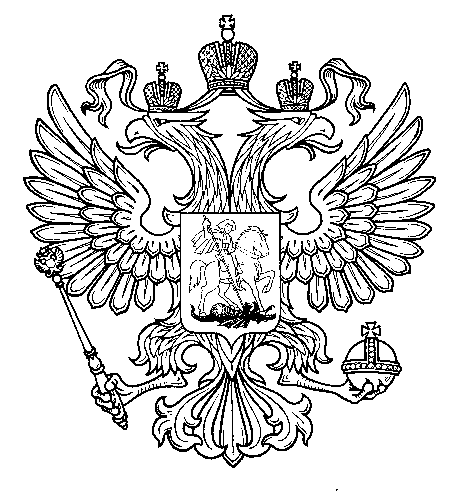 ПрокуратураРоссийской  ФедерацииПрокуратура Самарской областиП Р О К У Р А Т У Р АВолжского районаул. Мечникова, д. 54а, Самара, 4430308 (846) 339-74-25 (27)27.10.2016 № ________________________